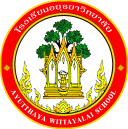 กิจกรรมโรงเรียนอยุธยาวิทยาลัย ปีการศึกษา 2562ชื่อกิจกรรม : พัฒนาศักยภาพครูและบุคลากรกลุ่มสาระการเรียนรู้วิทยาศาสตร์ความสอดคล้องกับยุทธศาสตร์ กลยุทธ์ และนโยบาย :ยุทธศาสตร์ชาติ 20 ปี (พ.ศ.2560-2579) ด้านที่ 3	ยุทธศาสตร์กระทรวงศึกษาธิการ ฉบับที่ 12 ปีการศึกษา 2560-2564  ข้อที่ 2 			กลยุทธ์ของ สพฐ. ข้อที่ 3	ยุทธศาสตร์ สพม. เขต 3  ข้อที่ 3เกณฑ์คุณภาพโรงเรียนมาตรฐานสากล ข้อที่ 2 	มาตรฐานการประกันคุณภาพภายใน  มาตรฐานที่ 2  กลยุทธ์ของโรงเรียนอยุธยาวิทยาลัย ปีการศึกษา 2562-2564 ข้อที่ 4โครงการหลักของโรงเรียน โครงการที่ 4 ตัวชี้วัดที่ 4.3, 4.4, 4.5, และ 4.6ลักษณะกิจกรรม :  กิจกรรมต่อเนื่อง     กิจกรรมใหม่	ชื่อผู้รับผิดชอบกิจกรรม : นางพรพิมล  ส้มทอง  นางสาวอมรรัตน์  ทองโชติ กลุ่มบริหารงานที่รับผิดชอบ : กลุ่มบริหารวิชาการ1. หลักการและเหตุผลการเปลี่ยนแปลงของสังคม เศรษฐกิจ และเทคโนโลยีในปัจจุบัน ส่งผลให้ทุกหน่วยงานต้องมีการปรับปรุงกระบวนการทำงานเพื่อให้สอดคล้องกับวิสัยทัศน์ เป้าหมาย กลยุทธ์และแผนการปฏิบัติงาน จึงควรปรับเปลี่ยนแนวทางการบริหารใหม่ภายใต้การบริหารงานเชิงกลยุทธ์ โดยเฉพาะอย่างยิ่งด้านบุคลากร เพื่อรองรับสถานการณ์ต่าง ๆ ที่อาจจะเกิดขึ้นทั้งในปัจจุบันและอนาคต ฉะนั้นการพัฒนาบุคลากรสายปฏิบัติการให้มีประสิทธิภาพและมีประสิทธิผลในระยะยาวจึงต้องเปลี่ยนหลักการและวิธีคิดจากแบบเดิมมาสู่การพัฒนาแบบใหม่ โดยอาศัยการพัฒนาทัศนคติ การพัฒนาลักษณะนิสัย และการพัฒนาแรงจูงใจของบุคลากรอย่างต่อเนื่อง ตามแนวพระราชบัญญัติการศึกษาแห่งชาติ พ.ศ. 2542 การจัดการศึกษาต้องเน้นผู้เรียนเป็นสำคัญ ครูผู้สอนจะต้องมีส่วนร่วมในการส่งเสริมให้ผู้เรียนเกิดการพัฒนาตนเองและสามารถเรียนรู้ได้อย่างเต็มศักยภาพ  มีความพร้อมเป็นโรงเรียนมาตรฐานสากล กลุ่มสาระการเรียนรู้วิทยาศาสตร์โรงเรียนอยุธยาวิทยาลัยได้ตระหนักถึงความสำคัญดังกล่าว จึงจัดให้มีการส่งเสริมและพัฒนาบุคลากรในกลุ่มสาระการเรียนรู้วิทยาศาสตร์เข้าร่วมอบรม สัมมนา พัฒนาตนเองอย่างต่อเนื่อง เพื่อพัฒนาสู่ครูมืออาชีพ ปรับปรุงคุณภาพการจัดการเรียนการสอนที่มีประสิทธิภาพ	 กลุ่มสาระการเรียนรู้วิทยาศาสตร์ได้เห็นความสำคัญของการพัฒนาบุคลากร เพื่อให้มีศักยภาพสูงขึ้นในการจัดการเรียนการสอน ให้บรรลุเป้าหมาย จึงได้จัดกิจกรรมพัฒนาศักยภาพครูและบุคลากรกลุ่มสาระการเรียนรู้วิทยาศาสตร์ ให้มีสมรรถนะในการทำงานเหมาะสม สามารถนำความรู้และทักษะต่าง ๆ ที่ได้จากการพัฒนาไปปรับใช้ในการทำงานได้อย่างเหมาะสมและมีประสิทธิภาพต่อไป2. วัตถุประสงค์1. เพื่อส่งเสริมและพัฒนาครูและบุคลากรให้มีศักยภาพและมีความก้าวหน้าในวิชาชีพ2. เพื่อพัฒนาครูและบุคลากรให้มีคุณภาพและสามารถปฏิบัติงานได้ตามมาตรฐานหรือเกณฑ์ที่กำหนด3. เพื่อให้ครูได้แลกเปลี่ยนเรียนรู้ระหว่างเปิดภาคเรียน (นอกเวลาเรียน)4. เพื่อให้ครูได้รับการเพิ่มพูนความรู้/ประสบการณ์ระหว่างปิดภาคเรียน (นอกเวลาเรียน)5. เพื่อส่งเสริมและพัฒนาให้ครูกลุ่มสาระการเรียนรู้วิทยาศาสตร์มีการพัฒนาตนเองโดยการอบรมสัมมนาและศึกษาดูงาน และนำประสบการณ์ที่ได้มาประยุกต์ใช้ในการจัดการเรียนรู้ในห้องเรียน3. ตัวชี้วัดความสำเร็จ4.3 ครูและบุคลากรร้อยละ 80 ได้รับส่งเสริมและพัฒนาครูและบุคลากรให้มีศักยภาพและมีความก้าวหน้าในวิชาชีพ4.4 ครูและบุคลากรร้อยละ 80 มีคุณภาพและสามารถปฏิบัติงานได้ตามมาตรฐานหรือเกณฑ์ที่กำหนด4.5 ครูมีการแลกเปลี่ยนเรียนรู้ระหว่างเปิดภาคเรียน (นอกเวลาเรียน) อย่างน้อยร้อยละ 50 ชม./ปี/คน4.6 ครูได้รับการเพิ่มพูนความรู้/ประสบการณ์ระหว่างปิดภาคเรียน (นอกเวลาเรียน) อย่างน้อยร้อยละ 50 ชม./ปี/คน4. เป้าหมาย/ ผลผลิต 	4.1 เชิงปริมาณ     1) ครูและบุคลากรกลุ่มสาระการเรียนรู้วิทยาศาสตร์ จำนวน 32 คน ได้รับส่งเสริมและพัฒนาครูและบุคลากรให้มีศักยภาพและมีความก้าวหน้าในวิชาชีพ     2) ครูและบุคลากรกลุ่มสาระการเรียนรู้วิทยาศาสตร์ จำนวน 32 คน รับการพัฒนาให้มีคุณภาพและสามารถปฏิบัติงานได้ตามมาตรฐานหรือเกณฑ์ที่กำหนด    3) ครูกลุ่มสาระการเรียนรู้วิทยาศาสตร์ จำนวน 32 คน มีการแลกเปลี่ยนเรียนรู้ระหว่างเปิดภาคเรียน(นอกเวลาเรียน)อย่างน้อยร้อยละ 50 ชม./ปี/คน    4) ครูกลุ่มสาระการเรียนรู้วิทยาศาสตร์ จำนวน 32 คน ได้รับการเพิ่มพูนความรู้/ประสบการณ์ระหว่างปิดภาคเรียน(นอกเวลาเรียน)อย่างน้อยร้อยละ 50 ชม./ปี/คน4.2 เชิงคุณภาพ     1) ครูและบุคลากรร้อยละ 80 ได้รับส่งเสริมและพัฒนาครูและบุคลากรให้มีศักยภาพและมีความก้าวหน้าในวิชาชีพ     2) ครูและบุคลากรร้อยละ 80 มีคุณภาพและสามารถปฏิบัติงานได้ตามมาตรฐานหรือเกณฑ์ที่กำหนด     3) ครูมีการแลกเปลี่ยนเรียนรู้ระหว่างเปิดภาคเรียน (นอกเวลาเรียน) อย่างน้อยร้อยละ 50 ชม./ปี/คน     4) ครูได้รับการเพิ่มพูนความรู้/ประสบการณ์ระหว่างปิดภาคเรียน (นอกเวลาเรียน) อย่างน้อยร้อยละ 50 ชม./ปี/คน5. สถานที่ดำเนินการ	1. โรงเรียนบางละมุง จังหวัดชลบุรี และธรรมชาติแหล่งเรียนรู้ป่ายชายเลนปากแม่น้ำ   ประแส จังหวัดจันทบุรี2. โรงเรียนอยุธยาวิทยาลัย และหน่วยงานภายนอกในการอบรมพัฒนา6. ระยะเวลาดำเนินงาน	16 พฤษภาคม 2562 – 31 มีนาคม 25637. ขั้นตอนการดำเนินกิจกรรม8. งบประมาณดำเนินการ      รวมทั้งสิ้น  30,000    บาท    โดยแบ่งเป็น	   งบอุดหนุนรายหัว				จำนวน       30,000    บาท		   งบพัฒนาผู้เรียน				จำนวน...........................บาท		   เงิน บ.ก.ศ.					จำนวน...........................บาท		   งบประมาณอื่น โปรดระบุ            		จำนวน...........................บาท       9. การติดตามและประเมินผล10.  ผลที่คาดว่าจะได้รับ1. ครูและบุคลากรได้รับส่งเสริมและพัฒนาครูและบุคลากรให้มีศักยภาพและมีความก้าวหน้าในวิชาชีพ2. ครูและบุคลากรมีคุณภาพและสามารถปฏิบัติงานได้ตามมาตรฐานหรือเกณฑ์ที่กำหนด3. ครูมีการแลกเปลี่ยนเรียนรู้ระหว่างเปิดภาคเรียน(นอกเวลาเรียน)4. ครูได้รับการเพิ่มพูนความรู้/ประสบการณ์ระหว่างปิดภาคเรียน(นอกเวลาเรียน)5. ครูกลุ่มสาระการเรียนรู้วิทยาศาสตร์มีการพัฒนาตนเองโดยการอบรม สัมมนาและศึกษาดูงาน และนำ       ประสบการณ์ที่ได้มาประยุกต์ใช้ในการจัดการเรียนรู้ในห้องเรียนประมาณการงบประมาณที่ใช้ชื่อกิจกรรมพัฒนาศักยภาพครูและบุคลากรกลุ่มสาระการเรียนรู้วิทยาศาสตร์กลุ่มสาระการเรียนรู้วิทยาศาสตร์ที่ขั้นตอนการดำเนินกิจกรรมงบประมาณงบประมาณงบประมาณงบประมาณงบประมาณระยะเวลาดำเนินการชื่อผู้รับผิดชอบที่ขั้นตอนการดำเนินกิจกรรมอุดหนุน     รายหัว(บาท)พัฒนาผู้เรียน(บาท)บ.ก.ศ.(บาท)อื่นๆ ระบุ  (บาท)รวม(บาท)ระยะเวลาดำเนินการชื่อผู้รับผิดชอบกิจกรรมส่งเสริมและพัฒนาบุคลากรศึกษาดูงานกิจกรรมส่งเสริมและพัฒนาบุคลากรศึกษาดูงานกิจกรรมส่งเสริมและพัฒนาบุคลากรศึกษาดูงานกิจกรรมส่งเสริมและพัฒนาบุคลากรศึกษาดูงานกิจกรรมส่งเสริมและพัฒนาบุคลากรศึกษาดูงานกิจกรรมส่งเสริมและพัฒนาบุคลากรศึกษาดูงานกิจกรรมส่งเสริมและพัฒนาบุคลากรศึกษาดูงานกิจกรรมส่งเสริมและพัฒนาบุคลากรศึกษาดูงานกิจกรรมส่งเสริมและพัฒนาบุคลากรศึกษาดูงาน1.Plan (วางแผน)Plan (วางแผน)Plan (วางแผน)Plan (วางแผน)Plan (วางแผน)Plan (วางแผน)Plan (วางแผน)Plan (วางแผน)1.ประชุมผู้เกี่ยวของวางแผนการดำเนินการ-----18 พ.ค. 62นางพรพิมล  ส้มทอง2.Do (ปฏิบัติตามแผน)Do (ปฏิบัติตามแผน)Do (ปฏิบัติตามแผน)Do (ปฏิบัติตามแผน)Do (ปฏิบัติตามแผน)Do (ปฏิบัติตามแผน)Do (ปฏิบัติตามแผน)Do (ปฏิบัติตามแผน)2.1. ศึกษาดูงานแลกเปลี่ยนเรียนรู้ ณ โรงเรียนบางละมุง จังหวัดชลบุรี2. ศึกษาดูงาน แหล่งเรียนรู้ธรรมชาติป่าชายเลน ปากแม่น้ำประแส จังหวัดจันทบุรี24,000---24,00020 พ.ค. 62-21 ก.พ. 63นางพรพิมล  ส้มทอง และครูกลุ่มสาระการเรียนรู้วิทยาศาสตร์3.Check (ตรวจสอบการปฏิบัติตามแผน)Check (ตรวจสอบการปฏิบัติตามแผน)Check (ตรวจสอบการปฏิบัติตามแผน)Check (ตรวจสอบการปฏิบัติตามแผน)Check (ตรวจสอบการปฏิบัติตามแผน)Check (ตรวจสอบการปฏิบัติตามแผน)Check (ตรวจสอบการปฏิบัติตามแผน)Check (ตรวจสอบการปฏิบัติตามแผน)3.ตรวจสอบผลที่ได้รับจาการพัฒนาบุคลากร-----24 ก.พ. 63นางสาวอมรรัตน์ทองโชติ4.Act (ปรับปรุงแก้ไข)Act (ปรับปรุงแก้ไข)Act (ปรับปรุงแก้ไข)Act (ปรับปรุงแก้ไข)Act (ปรับปรุงแก้ไข)Act (ปรับปรุงแก้ไข)Act (ปรับปรุงแก้ไข)Act (ปรับปรุงแก้ไข)4.ปรับปรุงแก้ไขเพื่อพัฒนาและส่งเสริมการเรียนรู้ของบุคลากรในครั้งต่อไป-----6 มี.ค. 63นางพรพิมล  ส้มทองนางสาวอมรรัตน์  ทองโชติ5.สรุปกิจกรรมและรายงานผลสรุปกิจกรรมและรายงานผลสรุปกิจกรรมและรายงานผลสรุปกิจกรรมและรายงานผลสรุปกิจกรรมและรายงานผลสรุปกิจกรรมและรายงานผลสรุปกิจกรรมและรายงานผลสรุปกิจกรรมและรายงานผล5.สรุปกิจกรรมและรายงานหลังจากเสร็จกิจกรรม-----ภายใน 15 วัน หลังจัดกิจกรรมนางพรพิมล  ส้มทองนางสาวอมรรัตน์  ทองโชติที่ขั้นตอนการดำเนินกิจกรรมงบประมาณงบประมาณงบประมาณงบประมาณงบประมาณระยะเวลาดำเนินการระยะเวลาดำเนินการชื่อผู้รับผิดชอบชื่อผู้รับผิดชอบที่ขั้นตอนการดำเนินกิจกรรมอุดหนุน     รายหัว(บาท)พัฒนาผู้เรียน(บาท)บ.ก.ศ.(บาท)อื่นๆ ระบุ  (บาท)รวม(บาท)ระยะเวลาดำเนินการระยะเวลาดำเนินการชื่อผู้รับผิดชอบชื่อผู้รับผิดชอบกิจกรรมอบรมพัฒนาครูและบุคลากรกลุ่มสาระการเรียนรู้วิทยาศาสตร์ให้มีทักษะการสอนด้านวิทยาศาสตร์กิจกรรมอบรมพัฒนาครูและบุคลากรกลุ่มสาระการเรียนรู้วิทยาศาสตร์ให้มีทักษะการสอนด้านวิทยาศาสตร์กิจกรรมอบรมพัฒนาครูและบุคลากรกลุ่มสาระการเรียนรู้วิทยาศาสตร์ให้มีทักษะการสอนด้านวิทยาศาสตร์กิจกรรมอบรมพัฒนาครูและบุคลากรกลุ่มสาระการเรียนรู้วิทยาศาสตร์ให้มีทักษะการสอนด้านวิทยาศาสตร์กิจกรรมอบรมพัฒนาครูและบุคลากรกลุ่มสาระการเรียนรู้วิทยาศาสตร์ให้มีทักษะการสอนด้านวิทยาศาสตร์กิจกรรมอบรมพัฒนาครูและบุคลากรกลุ่มสาระการเรียนรู้วิทยาศาสตร์ให้มีทักษะการสอนด้านวิทยาศาสตร์กิจกรรมอบรมพัฒนาครูและบุคลากรกลุ่มสาระการเรียนรู้วิทยาศาสตร์ให้มีทักษะการสอนด้านวิทยาศาสตร์กิจกรรมอบรมพัฒนาครูและบุคลากรกลุ่มสาระการเรียนรู้วิทยาศาสตร์ให้มีทักษะการสอนด้านวิทยาศาสตร์กิจกรรมอบรมพัฒนาครูและบุคลากรกลุ่มสาระการเรียนรู้วิทยาศาสตร์ให้มีทักษะการสอนด้านวิทยาศาสตร์กิจกรรมอบรมพัฒนาครูและบุคลากรกลุ่มสาระการเรียนรู้วิทยาศาสตร์ให้มีทักษะการสอนด้านวิทยาศาสตร์กิจกรรมอบรมพัฒนาครูและบุคลากรกลุ่มสาระการเรียนรู้วิทยาศาสตร์ให้มีทักษะการสอนด้านวิทยาศาสตร์1.Plan (วางแผน)Plan (วางแผน)Plan (วางแผน)Plan (วางแผน)Plan (วางแผน)Plan (วางแผน)Plan (วางแผน)Plan (วางแผน)Plan (วางแผน)Plan (วางแผน)1.ประชุมผู้เกี่ยวของวางแผนการดำเนินการ-----18 พ.ค. 6218 พ.ค. 62นางพรพิมล  ส้มทองและครูกลุ่มสาระการเรียนรู้วิทยาศาสตร์นางพรพิมล  ส้มทองและครูกลุ่มสาระการเรียนรู้วิทยาศาสตร์2.Do (ปฏิบัติตามแผน)Do (ปฏิบัติตามแผน)Do (ปฏิบัติตามแผน)Do (ปฏิบัติตามแผน)Do (ปฏิบัติตามแผน)Do (ปฏิบัติตามแผน)Do (ปฏิบัติตามแผน)Do (ปฏิบัติตามแผน)Do (ปฏิบัติตามแผน)Do (ปฏิบัติตามแผน)2.1. การเข้าร่วมอบรมของครูกลุ่มสาระการเรียนรู้วิทยาศาสตร์6,000---6,00020 พ.ค. 62-21 ก.พ. 6320 พ.ค. 62-21 ก.พ. 63นางพรพิมล  ส้มทองและครูกลุ่มสาระการเรียนรู้วิทยาศาสตร์นางพรพิมล  ส้มทองและครูกลุ่มสาระการเรียนรู้วิทยาศาสตร์2. จัดอบรมครูและบุคลากรกลุ่มสาระการเรียนรู้วิทยาศาสตร์ให้มีทักษะการสอนด้านวิทยาศาสตร์-----20 พ.ค. 62-21 ก.พ. 6320 พ.ค. 62-21 ก.พ. 63นางพรพิมล  ส้มทองนางพรพิมล  ส้มทอง3.Check (ตรวจสอบการปฏิบัติตามแผน)Check (ตรวจสอบการปฏิบัติตามแผน)Check (ตรวจสอบการปฏิบัติตามแผน)Check (ตรวจสอบการปฏิบัติตามแผน)Check (ตรวจสอบการปฏิบัติตามแผน)Check (ตรวจสอบการปฏิบัติตามแผน)Check (ตรวจสอบการปฏิบัติตามแผน)Check (ตรวจสอบการปฏิบัติตามแผน)Check (ตรวจสอบการปฏิบัติตามแผน)Check (ตรวจสอบการปฏิบัติตามแผน)3.ตรวจสอบผลที่ได้รับจาการพัฒนาบุคลากร-----24 ก.พ. 6324 ก.พ. 63นางสาวอมรรัตน์ทองโชตินางสาวอมรรัตน์ทองโชติ4.Act (ปรับปรุงแก้ไข)Act (ปรับปรุงแก้ไข)Act (ปรับปรุงแก้ไข)Act (ปรับปรุงแก้ไข)Act (ปรับปรุงแก้ไข)Act (ปรับปรุงแก้ไข)Act (ปรับปรุงแก้ไข)Act (ปรับปรุงแก้ไข)Act (ปรับปรุงแก้ไข)Act (ปรับปรุงแก้ไข)4.ปรับปรุงแก้ไขเพื่อพัฒนาและส่งเสริมการเรียนรู้ของบุคลากรในครั้งต่อไป-----6 มี.ค. 636 มี.ค. 63นางพรพิมล  ส้มทองและนางสาวอมรรัตน์  ทองโชตินางพรพิมล  ส้มทองและนางสาวอมรรัตน์  ทองโชติ5.สรุปกิจกรรมและรายงานผลสรุปกิจกรรมและรายงานผลสรุปกิจกรรมและรายงานผลสรุปกิจกรรมและรายงานผลสรุปกิจกรรมและรายงานผลสรุปกิจกรรมและรายงานผลสรุปกิจกรรมและรายงานผลสรุปกิจกรรมและรายงานผลสรุปกิจกรรมและรายงานผลสรุปกิจกรรมและรายงานผล5.สรุปกิจกรรมและรายงานหลังจากเสร็จกิจกรรม-----ภายใน 15 วัน หลังจัดกิจกรรมภายใน 15 วัน หลังจัดกิจกรรมนางพรพิมล  ส้มทองนางสาวอมรรัตน์  ทองโชตินางพรพิมล  ส้มทองนางสาวอมรรัตน์  ทองโชติที่ขั้นตอนการดำเนินกิจกรรมงบประมาณงบประมาณงบประมาณงบประมาณงบประมาณระยะเวลาดำเนินการชื่อผู้รับผิดชอบชื่อผู้รับผิดชอบที่ขั้นตอนการดำเนินกิจกรรมอุดหนุน     รายหัว(บาท)พัฒนาผู้เรียน(บาท)บ.ก.ศ.(บาท)อื่นๆ ระบุ  (บาท)รวม(บาท)ระยะเวลาดำเนินการชื่อผู้รับผิดชอบชื่อผู้รับผิดชอบกิจกรรมอบรมพัฒนาครูและบุคลากรกลุ่มสาระการเรียนรู้วิทยาศาสตร์กับหน่วยงานภายนอกกิจกรรมอบรมพัฒนาครูและบุคลากรกลุ่มสาระการเรียนรู้วิทยาศาสตร์กับหน่วยงานภายนอกกิจกรรมอบรมพัฒนาครูและบุคลากรกลุ่มสาระการเรียนรู้วิทยาศาสตร์กับหน่วยงานภายนอกกิจกรรมอบรมพัฒนาครูและบุคลากรกลุ่มสาระการเรียนรู้วิทยาศาสตร์กับหน่วยงานภายนอกกิจกรรมอบรมพัฒนาครูและบุคลากรกลุ่มสาระการเรียนรู้วิทยาศาสตร์กับหน่วยงานภายนอกกิจกรรมอบรมพัฒนาครูและบุคลากรกลุ่มสาระการเรียนรู้วิทยาศาสตร์กับหน่วยงานภายนอกกิจกรรมอบรมพัฒนาครูและบุคลากรกลุ่มสาระการเรียนรู้วิทยาศาสตร์กับหน่วยงานภายนอกกิจกรรมอบรมพัฒนาครูและบุคลากรกลุ่มสาระการเรียนรู้วิทยาศาสตร์กับหน่วยงานภายนอกกิจกรรมอบรมพัฒนาครูและบุคลากรกลุ่มสาระการเรียนรู้วิทยาศาสตร์กับหน่วยงานภายนอกกิจกรรมอบรมพัฒนาครูและบุคลากรกลุ่มสาระการเรียนรู้วิทยาศาสตร์กับหน่วยงานภายนอก1.Plan (วางแผน)Plan (วางแผน)Plan (วางแผน)Plan (วางแผน)Plan (วางแผน)Plan (วางแผน)Plan (วางแผน)Plan (วางแผน)Plan (วางแผน)1.ประชุมผู้เกี่ยวของวางแผนการดำเนินการ-----18 พ.ค. 62นางพรพิมล  ส้มทองและครูกลุ่มสาระการเรียนรู้วิทยาศาสตร์นางพรพิมล  ส้มทองและครูกลุ่มสาระการเรียนรู้วิทยาศาสตร์2.Do (ปฏิบัติตามแผน)Do (ปฏิบัติตามแผน)Do (ปฏิบัติตามแผน)Do (ปฏิบัติตามแผน)Do (ปฏิบัติตามแผน)Do (ปฏิบัติตามแผน)Do (ปฏิบัติตามแผน)Do (ปฏิบัติตามแผน)Do (ปฏิบัติตามแผน)2.-ส่งครูเข้าอบรมตามที่หน่วยงานภายนอกจัด-----20 พ.ค. 62-21 ก.พ. 63นางพรพิมล  ส้มทองและครูกลุ่มสาระการเรียนรู้วิทยาศาสตร์นางพรพิมล  ส้มทองและครูกลุ่มสาระการเรียนรู้วิทยาศาสตร์3.Check (ตรวจสอบการปฏิบัติตามแผน)Check (ตรวจสอบการปฏิบัติตามแผน)Check (ตรวจสอบการปฏิบัติตามแผน)Check (ตรวจสอบการปฏิบัติตามแผน)Check (ตรวจสอบการปฏิบัติตามแผน)Check (ตรวจสอบการปฏิบัติตามแผน)Check (ตรวจสอบการปฏิบัติตามแผน)Check (ตรวจสอบการปฏิบัติตามแผน)Check (ตรวจสอบการปฏิบัติตามแผน)3.ตรวจสอบผลที่ได้รับจาการพัฒนาบุคลากร-----24 ก.พ. 63นางสาวอมรรัตน์ทองโชตินางสาวอมรรัตน์ทองโชติ4.Act (ปรับปรุงแก้ไข)Act (ปรับปรุงแก้ไข)Act (ปรับปรุงแก้ไข)Act (ปรับปรุงแก้ไข)Act (ปรับปรุงแก้ไข)Act (ปรับปรุงแก้ไข)Act (ปรับปรุงแก้ไข)Act (ปรับปรุงแก้ไข)Act (ปรับปรุงแก้ไข)4.ปรับปรุงแก้ไขเพื่อพัฒนาและส่งเสริมการเรียนรู้ของบุคลากรในครั้งต่อไป-----6 มี.ค. 63นางพรพิมล  ส้มทองนางสาวอมรรัตน์  ทองโชตินางพรพิมล  ส้มทองนางสาวอมรรัตน์  ทองโชติ5.สรุปกิจกรรมและรายงานผลสรุปกิจกรรมและรายงานผลสรุปกิจกรรมและรายงานผลสรุปกิจกรรมและรายงานผลสรุปกิจกรรมและรายงานผลสรุปกิจกรรมและรายงานผลสรุปกิจกรรมและรายงานผลสรุปกิจกรรมและรายงานผลสรุปกิจกรรมและรายงานผล5.สรุปกิจกรรมและรายงานหลังจากเสร็จกิจกรรม-----ภายใน 15 วัน หลังจัดกิจกรรมนางพรพิมล  ส้มทองนางสาวอมรรัตน์  ทองโชตินางพรพิมล  ส้มทองนางสาวอมรรัตน์  ทองโชติรวมรวม30,000---30,000ตัวชี้วัดความสำเร็จวิธีวัดและประเมินผลเครื่องมือวัดและประเมินผลผู้รับผิดชอบครูและบุคลากรร้อยละ 80 ได้รับส่งเสริมและพัฒนาครูและบุคลากรให้มีศักยภาพและมีความก้าวหน้าในวิชาชีพจัดให้มีการประเมินการเข้าร่วมการอบรม สัมมนาและศึกษาดูงานแบบประเมินผลการเข้าร่วมการอบรม สัมมนาและศึกษาดูงานนางพรพิมล  ส้มทองและครูกลุ่มสาระการเรียนรู้วิทยาศาสตร์ครูและบุคลากรร้อยละ 80 มีคุณภาพและสามารถปฏิบัติงานได้ตามมาตรฐานหรือเกณฑ์ที่กำหนดจัดให้มีการประเมินการเข้าร่วมการอบรม สัมมนาและศึกษาดูงานแบบประเมินผลการเข้าร่วมการอบรม สัมมนาและศึกษาดูงานนางพรพิมล  ส้มทองและครูกลุ่มสาระการเรียนรู้วิทยาสาสตร์ครูมีการแลกเปลี่ยนเรียนรู้ระหว่างเปิดภาคเรียน(นอกเวลาเรียน)อย่างน้อยร้อยละ 50 ชม./ปี/คนจัดให้มีการประเมินการเข้าร่วมการอบรม สัมมนาและศึกษาดูงานแบบประเมินผลการเข้าร่วมการอบรม สัมมนาและศึกษาดูงานนางพรพิมล  ส้มทองและครูกลุ่มสาระการเรียนรู้วิทยาสาสตร์ครูได้รับการเพิ่มพูนความรู้/ประสบการณ์ระหว่างปิดภาคเรียน(นอกเวลาเรียน)อย่างน้อยร้อยละ 50 ชม./ปี/คนจัดให้มีการประเมินการเข้าร่วมการอบรม สัมมนาและศึกษาดูงานแบบประเมินผลการเข้าร่วมการอบรม สัมมนาและศึกษาดูงานนางพรพิมล  ส้มทองและครูกลุ่มสาระการเรียนรู้วิทยาสาสตร์ผู้เสนอกิจกรรมผู้ตรวจกิจกรรมลงชื่อ................................................  (นางพรพิมล  ส้มทอง)ตำแหน่ง ครูลงชื่อ ......................................................    (นางสาวเบญจวรรณ  ปราโมทย์)เจ้าหน้าที่แผนงานกลุ่มสาระการเรียนรู้วิทยาศาสตร์หัวหน้าโครงการหลักหัวหน้าโครงการหลักลงชื่อ.................................................(นางศรศมน  มรุตัณฑ์)หัวหน้ากลุ่มบริหารงานบุคคลลงชื่อ.................................................(นางศรศมน  มรุตัณฑ์)หัวหน้ากลุ่มบริหารงานบุคคลผู้เห็นชอบโครงการผู้เห็นชอบโครงการลงชื่อ ....................................................(นายอนันต์  มีพจนา)รองผู้อำนวยการกลุ่มงานบริหารวิชาการลงชื่อ ....................................................(นายอนันต์  มีพจนา)รองผู้อำนวยการกลุ่มงานบริหารวิชาการหัวหน้างานแผนงานหัวหน้างานแผนงานลงชื่อ.................................................(นายสรรพสิทธิ์  โกศล)หัวหน้างานนโยบายและแผนงาน    ลงชื่อ.................................................(นายสรรพสิทธิ์  โกศล)หัวหน้างานนโยบายและแผนงาน    ผู้ตรวจสอบงบประมาณผู้ตรวจสอบงบประมาณลงชื่อ ....................................................(นายสมใจ  พัฒน์วิชัยโชติ)รองผู้อำนวยการกลุ่มบริหารงบประมาณลงชื่อ ....................................................(นายสมใจ  พัฒน์วิชัยโชติ)รองผู้อำนวยการกลุ่มบริหารงบประมาณผู้อนุมัติโครงการผู้อนุมัติโครงการ(    )  อนุมัติ               (    )  ไม่อนุมัติลงชื่อ .........................................................(นายวรากร  รื่นกมล)ผู้อำนวยการโรงเรียนอยุธยาวิทยาลัย(    )  อนุมัติ               (    )  ไม่อนุมัติลงชื่อ .........................................................(นายวรากร  รื่นกมล)ผู้อำนวยการโรงเรียนอยุธยาวิทยาลัยที่รายการจำนวน/หน่วยราคา/ต่อหน่วยรวมเป็นเงินประเภทของงบประมาณที่ใช้1กิจกรรมศึกษาดูงานงบอุดหนุนรายหัว1ค่าพาหนะ (2 วัน) ค่าจ้างเหมารถ2 วัน12,00024,000งบอุดหนุนรายหัว2อบรมครูวิทยาศาสตร์ให้มีทักษะการสอนด้านวิทยาศาสตร์งบอุดหนุนรายหัว2- ค่าอาหาร32 คน1003,200งบอุดหนุนรายหัว2-ค่าเอกสารประกอบการอบรม32 ชุด501,600งบอุดหนุนรายหัว2- ค่าวิทยากร1 คน6001,200งบอุดหนุนรายหัว3ครูเข้าร่วมการอบรมจากหน่วยงานภายนอกงบอุดหนุนรายหัว3- ค่าเบี้ยเลี้ยงครู32 คน--งบอุดหนุนรายหัว3- ค่าที่พัก32 คน--งบอุดหนุนรายหัวรวมเงิน (เก้าหมื่นแปดพันห้าร้อยหกสิบบาทถ้วน)รวมเงิน (เก้าหมื่นแปดพันห้าร้อยหกสิบบาทถ้วน)รวมเงิน (เก้าหมื่นแปดพันห้าร้อยหกสิบบาทถ้วน)รวมเงิน (เก้าหมื่นแปดพันห้าร้อยหกสิบบาทถ้วน)30,000